Student Name:________________________________ Date:_____________ Period:	1	2	3	4	5	6RULES AND SAFETY PROCEDURES FOR SCHOOL BUS RIDERS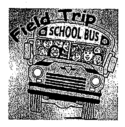 Show proper respect for the bus driver at all times.Follow the same general rules of conduct observed in the classroom.Be at the bus five minutes before the scheduled bus time.Wait for the bus in an orderly manner.Exercise care when crossing the roadway.  Always cross in front of the bus and only when the driver signals it is safe to do so.  Large, bulky items that cannot be placed on the lap should not be taken on the bus.No animals of any kind (except seeing-eye dogs).Backpacks or any items that could get caught in the bus exit doorway must be discouraged from being taken on the bus. Always follow proper safety procedures/practices when riding, boarding or leaving the bus.Keep arms, legs and head inside the bus.Keep personal belonging and books out of the bus aisle.  Keep aisle clear at all times.Items that could cause injury, such as breakable containers or sharp objects, are not allowed on the bus.Throwing, tossing or shooting anything within, on, from or at the bus is prohibited.In an emergency situation, follow the procedures practiced in EMERGENCY EVACUATION DRILLS.Shouting and excessive noise could distract the driver and is prohibited.Fighting, pushing, tripping, spitting, abusive language and violent behavior are prohibited on the bus and will not be tolerated.Harassment of any kind will not be tolerated.Tobacco, alcohol, drugs or other illegal substances and paraphernalia are prohibited.Flammable materials, aerosol containers and pepper spray are not allowed on the bus.  Flaming devices or smoking is not allowed.  Fireworks, firearms, knives and facsimiles of any of these are not allowed on the bus.The use of profanity and obscene gestures is prohibited.Laser lights, invisible ink, stink bombs and other substances that may interfere with the safe transport of students are not allowed on the bus.Eating and drinking is not permitted on the bus.  Special circumstances must be pre-authorized by the Transportation Department.Help keep the bus clean by depositing all trash in the container at the front of the bus.No gum chewing on the bus.BEHAVIORAL CONTRACT:I, the student, understand that my behavior on this school field trip must conform with the rules presented here and in my student handbook.  I am accepting responsibilities for my actions and behavior on the bus ride and the visit.  I understand that I must be on the bus at the time indicated to return to the school.  If either condition is unmet, I understand that my parents will be called and they will become responsible for picking me up and returning me home safely.Student Signature: _______________________________  Date: __________Parent Signature: ________________________________  Date: __________Emergency Contact (Where Parent/Guardian may be contacted on the day of the field trip):Phone Number: _______________________________________